.WALK, WALK, STEP PIVOT STEP, CROSS, SIDE, SAILOR ¼ TURN RIGHTSTEP BEHIND, UNWIND, STEP HALF PIVOT, LOCK STEP, LOCK STEP LOCK& LEFT HEEL JACK AND RIGHT HEEL JACK, SKATE, SKATE, OUT, OUT, IN, INSTEP, SCUFF, ROCK & ROCK & STEP, SCUFF, ROCK & ROCK &REPEATGet Up And Dance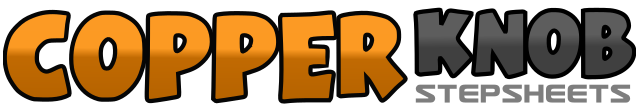 .......Count:32Wall:4Level:Intermediate.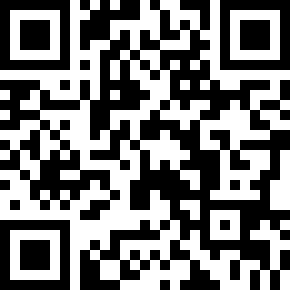 Choreographer:Norma Purnell (UK)Norma Purnell (UK)Norma Purnell (UK)Norma Purnell (UK)Norma Purnell (UK).Music:You Make My Pants Want to Get Up and Dance - Dr. HookYou Make My Pants Want to Get Up and Dance - Dr. HookYou Make My Pants Want to Get Up and Dance - Dr. HookYou Make My Pants Want to Get Up and Dance - Dr. HookYou Make My Pants Want to Get Up and Dance - Dr. Hook........1-2Walk forward right, walk forward left3&4Step forward right, pivot ½ turn left, step forward right5-6Step left across right, step right to right side7&8Step left behind right, step right, turning ¼ turn right step left beside right1-2Step right behind left, unwind turning ½ turn right3-4Step forward left, pivot ½ turn right5-6Step left forward, lock right behind left7&8Step left forward, lock right behind left, step left forward&1Step right in place, touch left heel forward&2Step back right, cross right over left&3Step left in place, touch right heel forward&4Step back left, cross left over right5-6Skate forward right, skate forward left&7Step right to right side, step left to left side&8Step right to center, step left beside right1-2Step right to right side, scuff left beside right3&4&Rock left forward and rock right back twice5-6Step left to left side, scuff right beside left7&8&Rock right forward and rock left back twice